(Note: The manuscript should only be written in English-USA language)First Author Name*1, Second Author Name2, Third Author Name3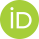 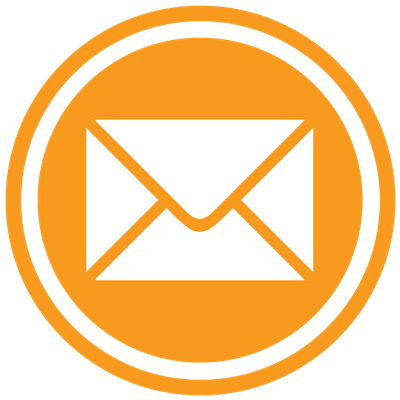 1Department, College, University, City, Country.2Department, College, University, City, Country.3Department, College, University, City, Country.*Corresponding Author.Received dd/mm/yyyy, Revised dd/mm/yyyy, Accepted dd/mm/yyyy, Published Online First dd/mm/yyyy, Published dd/mm/yyyy(Note: Do not submit your manuscript before checking you stick to the journal’s guidelines, and fix the title of the file you are submitting as a text file or the short title of the manuscript. Otherwise the journal will reject the submission or ignores it. You can read through the author’s guidelines by clicking on this link). Write the manuscript introduction using the same format1. Write the manuscript introduction using the same format2. Write the manuscript introduction using the same format3. Write the manuscript introduction using the same format. Write the manuscript introduction using the same format4-7. Write the manuscript introduction using the same format. Write the manuscript introduction using the same format. Write the manuscript introduction using the same format. Write the manuscript introduction using the same format. Write the manuscript introduction using the same format. Write the manuscript introduction using the same format. Write the manuscript introduction using the same format. Write the manuscript introduction using the same format. Write the manuscript introduction using the same format. Write the manuscript introduction using the same format. Write the manuscript introduction using the same format. Write the manuscript introduction using the same format. Write the manuscript introduction using the same format. Write the manuscript introduction using the same format. Write the manuscript introduction using the same format. Write the manuscript introduction using the same format. Write the manuscript introduction using the same format. Write the manuscript introduction using the same format. Write the manuscript introduction using the same format. Write the manuscript introduction using the same format. Write the manuscript introduction using the same format. Write the manuscript introduction using the same format. Write the manuscript introduction using the same format. Write the manuscript introduction using the same format. Write the manuscript introduction using the same format. Materials and MethodsWrite the materials and methods used in this manuscript using the same format of the text. Write the materials and methods used in this manuscript using the same format of the text. Write the materials and methods used in this manuscript using the same format of the text. Write the materials and methods used in this manuscript using the same format of the text. Write the materials and methods used in this manuscript using the same format of the text. Write the materials and methods used in this manuscript using the same format of the text.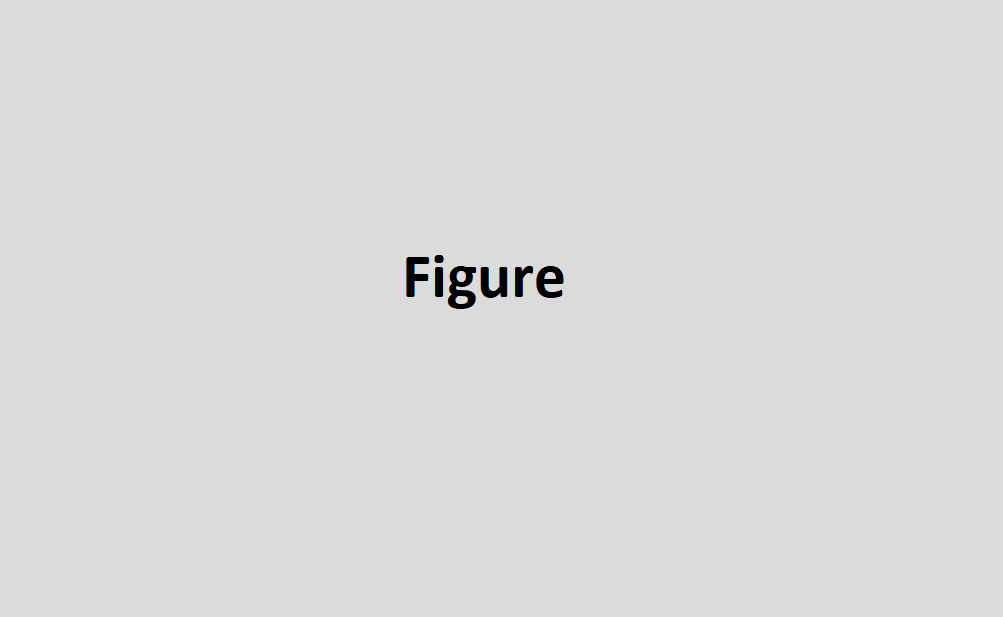 Figure 1. Write the title of the figure here.(Note: The full word "Figure" is used as a heading under the shape or what it represents and an abb. Word “Fig. 1” is used anywhere in the text.)Write the results of your paper using the same format of the text. Write the results of your paper using the same format of the text. Write the results of your paper using the same format of the text. Write the results of your paper using the same format of the text. Write the results of your paper using the same format of the text.Table 1. Write the table title here(Note: The full word "Table" is used as a heading above the table. Word “Table 1” is used anywhere in the text.)Write the conclusion of your paper using the same format of the text. (Note: you can’t add tables or figure in the conclusion section)Acknowledgment Write you acknowledgment here using the same text format.Conflicts of Interest: None.I/We hereby confirm that all the Figures and Tables in the manuscript are mine/ours. Furthermore, any Figures and images, that are not mine/ours, have been included with the necessary permission for re-publication, which is attached to the manuscript.No animal studies are present in the manuscript (Only if the author did not use laboratory animal in his/her research).No human studies are present in the manuscript (Authors who did not present manuscripts reporting studies involving human participants, human data or human tissue).The author has signed an animal welfare statement (Only if the author used laboratory animal in his/her research).Authors sign on ethical consideration’s approval (Authors who present manuscripts reporting studies involving human participants, human data or human tissue are required to sign this form).Ethical Clearance: The project was approved by the local ethical committee at University of write the name of the university or center of which you received the approval.Authors’ Contribution StatementWrite the author contribution statement here using the same text format. (Note: For more information on how to write an author contribution, please see the file here, you should also note that, manuscripts with only one author, doesn’t require an author’s contribution statement).References are numbered and cited as they appear in the text using superscript  ex , for example (a discerption regarding the reference 1 or a discerption regarding the reference 1,2 or a discerption regarding the reference 1-4). References are numbered in sequential order in the text, table, or figure.References are written only in the English language with Vancouver Citing & Referencing. References font size must be 10. 70% of references are recent and are within the last 5 years. Conference references should not exceed 20% of the total references number. Find articles published in our journal, related to the topic of your research and cite at least two of them. For abbreviation journals: please use the following as a guide: https://www.ncbi.nlm.nih.gov/nlmcatalog?Db=journals&Cmd=DetailsSearch&Term=currentlyindexed%5BAll%5DAdd a DOI link to the articles mentioned in references, at the end after the pages numbers (if the article has no Doi, please add the article’s URL)See through the following link for more information on how to write a reference. (Note: Only Arabic speakers’ countries should provide an Arabic title, abstract and keywords. The journal will provide the Arabic contents for non-Arabic speakers’ countries.)اسم الباحث الاول1، اسم الباحث الثاني2، اسم الباحث الثالث31القسم، الكلية، الجامعة، المدينة، الدولة.2القسم، الكلية، الجامعة، المدينة، الدولة.3القسم، الكلية، الجامعة، المدينة، الدولة.HeaderHeaderHeaderHeaderTextTextTextTextTextTextTextTextTextTextTextTextTextTextTextText